2019越前みなと大花火企画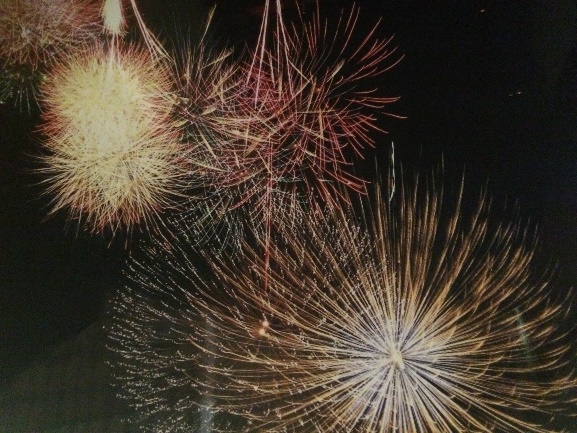 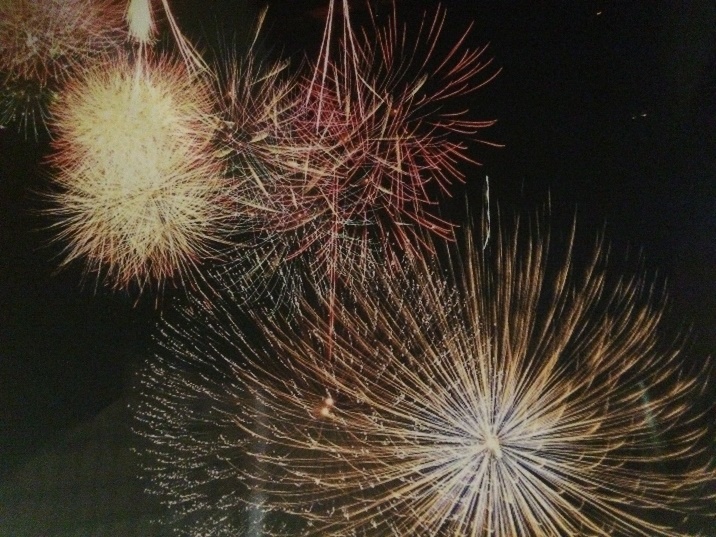 「変わらない越前の夏」　夏祭り限定　ご夕食　完全予約制【花火も港越しに比較的よく御観覧いただけます。】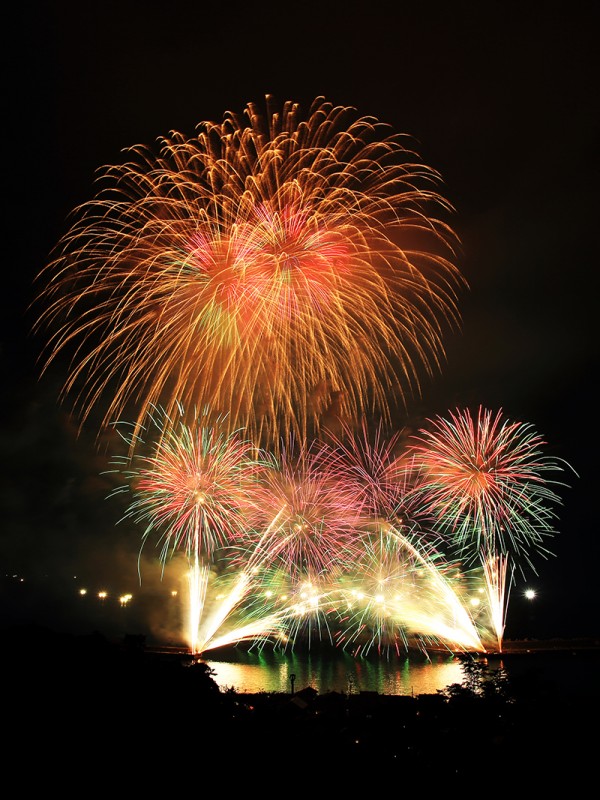 日にち　　　2018年7月13日（土曜日）場所　　　　海の幸食処えちぜん　（３－８１）電話番号　　０７７８(３７)１０２０人数　　　　2名様より　＊店内消灯時間が長いため、大変申し訳ございませんがお子様はご遠慮くださいませ。お食事料金　おひとり様6000円（税込6480円）お料理　　　地魚を使ったえちぜん特製お料理お席料　　　無料駐車場　　　無料日程　18時30分～　　　　　お食事　　　　19時55分　　　　　　店内消灯　20時00分～　　　　　越前みなと大花火「変わらない越前の夏」店内は灯りを消しますので、ごゆっくりと花火を御観覧していただけます。もちろんお食事後お店のお外、港での花火観覧も可能です。＊天候により花火は中止、延期になる可能性もございます。（当日12時に発表）中止、延期になる場合もお食事のお日にちは変わりません。＊当日キャンセルはできませんのでご了承くださいませ。キャンセル・人数変更は前日１７時まで。花火中止、延期時は当店からの「サービス」がございます。花火は見たいけど、花火会場は渋滞が・・・　夜ご飯は屋台ではなくご飯が食べたい・・・というお声を多数いただきました。当店の場所は花火会場駐車場より少々離れた場所にございますので渋滞の影響が少ないです。　　　海の幸　食処えちぜんご予約・お問い合わせ　０７７８(３７)１０２０当店からの花火動画Youtubeにアップ！…検索キーワード「2015 越前夏祭り 食処えちぜん」